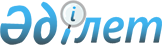 2015 - 2017 жылдарға арналған аудандық бюджет туралыЖамбыл облысы Мойынқұм аудандық мәслихатының 2014 жылғы 22 желтоқсандағы № 31-4 шешімі. Жамбыл облысының Әділет департаментінде 2014 жылғы 29 желтоқсанда № 2452 болып тіркелді       РҚАО-ның ескертпесі.

       Құжаттың мәтінінде түпнұсқаның пунктуациясы мен орфографиясы сақталған.

      Қазақстан Республикасының 2008 жылғы 4 желтоқсандағы Бюджет кодексінің 75 бабына, "Қазақстан Республикасындағы жергілікті мемлекеттік басқару және өзін-өзі басқару туралы" Қазақстан Республикасының 2001 жылғы 23 қаңтардағы Заңының 6 бабына сәйкес аудандық мәслихат ШЕШІМ ҚАБЫЛДАДЫ:

      1.  2015-2017 жылдарға арналған аудандық бюджет 1, 2, 3 -қосымшаларға сәйкес, оның ішінде 2015 жылға келесі көлемдерде бекітілсін:

      1)  Кірістер – 4 246 653 мың теңге, оның ішінде: 

      салықтық түсімдер – 1 054 584 мың теңге;

      салықтық емес түсімдер – 4 796 мың теңге;

      негізгі капиталды сатудан түскен түсімдер – 6 456 мың теңге;

      трансферттер түсімі – 3 150 817 мың теңге;

      2)  шығындар – 4 298 370 мың теңге;

      3)  таза бюджеттік кредиттеу – 44 694 мың теңге, оның ішінде:

      бюджеттік кредиттер – 59 460 мың теңге;

      бюджеттік кредиттерді өтеу –14 766 мың теңге;

      4)  қаржы активтерімен жасалатын операциялар бойынша сальдо – 0 мың теңге; 

      қаржы активтерін сатып алу – 0 мың теңге;

      мемлекеттің қаржы активтерін сатудан түсетін түсімдер – 0 мың теңге;

      5)  бюджет тапшылығы (профициті) – - 96 411 мың теңге;

      6)  бюджет тапшылығын қаржыландыру (профицитті пайдалану) – 96 411 мың теңге, оның ішінде:

      қарыздар түсімі – 59 460 мың теңге;

      қарыздарды өтеу – 14 766 мың теңге;

      бюджет қаражатының пайдаланылатын қалдықтары – 51 717 мың теңге. 

      Ескерту. 1-тармаққа өзгерістер енгізілді – Жамбыл облысы Мойынқұм ауданы мәслихатының 03.04.2015 № 33-2; 04.06.2015 № 35-3; 03.09.2015 № 37-2; 23.11.2015 № 39-2; 10.12.2015 № 40-3 шешімдерімен (01.01.2015 қолданысқа енгізіледі).

      2.  2015-2017 жылдарға жеке табыс салығы мен әлеуметтік салық түсімдерінің бөлу нормативтері ауданның бюджетіне 30 пайыз мөлшерінде белгіленсін.

      3.  2015 жылы облыстық бюджеттен аудандық бюджетке берілетін субвенция мөлшері 2580776 мың теңге сомасында белгіленсін.

      4.  "Агроөнеркәсіптік кешенді және ауылдық аумақтарды дамытуды мемлекеттік реттеу туралы" Қазақстан Республикасының 2005 жылғы 8 шілдедегі Заңының 18 бабының 4 тармағына сәйкес, 2015 жылға аудандық бюджеттен қаржыландырылатын ауылдық елді мекендерде жұмыс істейтін денсаулық сақтау, әлеуметтік қамсыздандыру, білім беру, мәдениет, спорт және ветеринария мемлекеттік мекемелері мен ұйымдарының мамандарына қалалық жағдайында осы қызмет түрлерімен айналысатын мамандардың ставкаларымен салыстырғанда айлық ақылары мен тарифтік ставкаларының жиырма бес процент мөлшерінде үстеме ақы төлеу үшін қаржы көзделсін.

      5.  2015 жылғы аудандық жергілікті атқарушы органның резерві 16 500 мың теңге сомасында бекітілсін.

      6.  2015 жылға арналған жергілікті бюджетті атқару процесінде секвестрлеуге жатпайтын жергілікті бюджеттік бағдарламалардың тізбесі № 4 қосымшаға сәйкес бекітілсін.

      7.  2015 жылға арналған кенттік, ауылдық (селолық) округтерінің бюджеттік бағдарламаларінің тізімі №5 қосымшаға сәйкес бекітілсін.

      8.  Осы шешім әділет органдарында мемлекеттік тіркеуден өткен күннен бастап күшіне енеді және 2015 жылдың 1 қаңтарынан бастап қолданыcқа енгізіледі. 

 Мойынқұм ауданының 2015 жылға арналған бюджеті      Ескерту. 1- қосымша жаңа редакцияда – Жамбыл облысы Мойынқұм ауданы мәслихатының 10.12.2015 №40-3 шешімімен (01.01.2015 қолданысқа енгізіледі).    

 Мойынқұм ауданының 2016 жылға арналған бюджеті Мойынқұм ауданының 2017 жылға арналған бюджеті 2015 жылға арналған жергілікті бюджеттердің орындалу процесінде секвестрлеуге жатпайтын жергілікті бюджеттік бағдарламалардың тізбесі 2015 жылға арналған кенттік, ауылдық (селолық) округтерге бюджеттік бағдарламаларларының тізімі       мың теңге

 2015 жылға арналған ауылдық (селолық) округтерге бюджеттік бағдарламалар тізімі      Ескерту. 6- қосымша жаңа редакцияда – Жамбыл облысы Мойынқұм ауданы мәслихатының 03.09.2015 № 37-2 шешімімен (01.01.2015 қолданысқа енгізіледі).    

      мың теңге


					© 2012. Қазақстан Республикасы Әділет министрлігінің «Қазақстан Республикасының Заңнама және құқықтық ақпарат институты» ШЖҚ РМК
				
      Аудандық мәслихат сессиясының

      төрағасы:

С. Әбілов

      Аудандық мәслихат хатшысы:

Ш. Исабеков
Мойынқұм аудандық
мәслихатының 2014 жылғы
 22 желтоқсандағы № 31-4
шешіміне №1- қосымша Санаты

Санаты

Санаты

Санаты

Сомасы, мың теңге

Сыныбы

Сыныбы

Сыныбы

Сомасы, мың теңге

Ішкі сыныбы

Ішкі сыныбы

Атауы

1

2

3

4

5

1. КІРІСТЕР

4 246 653

1

Салықтық түсімдер

1 079 949

01

Табыс салығы

130 705

2

Жеке табыс салығы

130 705

03

Әлеуметтiк салық

102 902

1

Әлеуметтік салық

102 902

04

Меншiкке салынатын салықтар

828 039

1

Мүлiкке салынатын салықтар

787 537

3

Жер салығы

4 058

4

Көлiк құралдарына салынатын салық

35 624

5

Бірыңғай жер салығы

820

05

Тауарларға, жұмыстарға және қызметтерге салынатын iшкi салықтар

15 381

2

Акциздер

4 400

3

Табиғи және басқа да ресурстарды пайдаланғаны үшiн түсетiн түсiмдер

3 967

4

Кәсiпкерлiк және кәсiби қызметтi жүргiзгенi үшiн алынатын алымдар

6 763

5

Ойын бизнесіне салық

251

07

Басқа да салықтар

42

1

Басқа да салықтар

42

08

Заңдық маңызы бар әрекеттерді жасағаны және (немесе) оған уәкілеттігі бар мемлекеттік органдар немесе лауазымды адамдар құжаттар бергені үшін алынатын міндетті төлемдер

2 880

1

Мемлекеттік баж

2 880

2

Салықтық емес түсiмдер

11 636

01

Мемлекеттік меншіктен түсетін кірістер

426

1

Мемлекеттік кәсіпорынның таза кірісі бөлігіндегі түсімдер

225

5

Мемлекет меншігіндегі мүлікті жалға беруден түсетін кірістер

201

04

Мемлекеттік бюджеттен қаржыландырылатын, сондай- ақ Қазақстан Республикасы Ұлттық Банкінің бюджетінен (шығыстар сметасынан), ұсталатын және  қаржыландырылатын мемлекеттік мекемелер салатын айыппұлдар өсімпұлдар, санкциялар, өндіріп алулар

2 822

1

Мұнай секторы ұйымдарынан түсетін түсімдерді қоспағанда, мемлекеттік бюджеттен қаржыландырылатын, сондай-ақ Қазақстан Республикасы Ұлттық Банкінің бюджетінен (шығыстар сметасынан) ұсталатын және қаржыландырылатын мемлекеттік мекемелер салатын айыппұлдар, өсімпұлдар, санкциялар, өндіріп алулар

2 822

06

Басқа да салықтық емес түсiмдер

8 388

1

Басқа да салықтық емес түсiмдер

8 388

3

Негізгі капиталды сатудан түсетін түсімдер

4 251

03

Жердi және материалдық емес активтердi сату

4 251

1

Жерді сату

4 000

2

Материалдық емес активтерді сату

251

4

Трансферттердің түсімдері

3 150 817

02

Мемлекеттiк басқарудың жоғары тұрған органдарынан түсетiн трансферттер

3 150 817

2

Облыстық бюджеттен түсетiн трансферттер

3 150 817

Функционалдық топ

Функционалдық топ

Функционалдық топ

Функционалдық топ

Сомасы, мың теңге

Әкiмшiсi

Әкiмшiсi

Әкiмшiсi

Сомасы, мың теңге

Бағдарлама

Бағдарлама

Атауы

1

2

4

5

2. ШЫҒЫНДАР

4 298 370

01

Жалпы сипаттағы мемлекеттiк қызметтер

374 101

112

Аудан (облыстық маңызы бар қала) мәслихатының аппараты

17 048

001

Аудан (облыстық маңызы бар қала) мәслихатының қызметін қамтамасыз ету жөніндегі қызметтер

16 778

003

Мемлекеттік органның күрделі шығыстары

270

122

Аудан (облыстық маңызы бар қала) әкімінің аппараты

103 371

001

Аудан (облыстық маңызы бар қала) әкімінің қызметін қамтамасыз ету жөніндегі қызметтер

101 187

003

Мемлекеттік органның күрделі шығыстары

2 184

123

Қаладағы аудан, аудандық маңызы бар қала, кент, ауыл, ауылдық округ әкімінің аппараты

204 171

001

Қаладағы аудан, аудандық маңызы бар қаланың, кент, ауыл, ауылдық округ әкімінің қызметін қамтамасыз ету жөніндегі қызметтер

202 194

022

Мемлекеттік органның күрделі шығыстары

1 977

452

Ауданның (облыстық маңызы бар қала) қаржы бөлімі

16 813

001

Ауданның (облыстық маңызы бар қаланың) бюджетін орындау және ауданның (облыстық маңызы бар қаланың) коммуналдық меншігін басқару саласындағы мемлекеттік саясатты іске асыру жөніндегі қызметтер

14 814

003

Салық салу мақсатында мүлікті бағалауды жүргізу

1 657

010

Жекешелендіру, коммуналдық меншікті басқару, жекешелендіруден кейінгі қызмет және осыған байланысты дауларды реттеу

47

018

Мемлекеттік органның күрделі шығыстары

295

453

Ауданның (облыстық маңызы бар қаланың) экономика және бюджеттік жоспарлау бөлімі

14 299

001

Экономикалық саясатты, мемлекеттік жоспарлау жүйесін қалыптастыру және дамыту және ауданды (облыстық маңызы бар қаланы) басқару саласындағы мемлекеттік саясатты іске асыру жөніндегі қызметтер

13 949

004

Мемлекеттік органның күрделі шығыстары

350

458

Ауданның (облыстық маңызы бар қаланың) тұрғын үй-коммуналдық шаруашылығы, жолаушылар көлігі және автомобиль жолдары бөлімі

10 738

001

Жергілікті деңгейде тұрғын үй-коммуналдық шаруашылығы, жолаушылар көлігі және автомобиль жолдары саласындағы мемлекеттік саясатты іске асыру жөніндегі қызметтер

10 578

013

Мемлекеттік органның күрделі шығыстары

160

494

Ауданның (облыстық маңызы бар қаланың) кәсіпкерлік және өнеркәсіп бөлімі

7 661

001

Жергілікті деңгейде кәсіпкерлікті және өнеркәсіпті дамыту саласындағы мемлекеттік саясатты іске асыру жөніндегі қызметтер

7 386

003

Мемлекеттік органның күрделі шығыстары

275

02

Қорғаныс

17 615

122

Аудан (облыстық маңызы бар қала) әкімінің аппараты

2 242

005

Жалпыға бірдей әскери міндетті атқару шеңберіндегі іс-шаралар

2 242

122

Аудан (облыстық маңызы бар қала) әкімінің аппараты

15 373

006

Аудан (облыстық маңызы бар қала) ауқымындағы төтенше жағдайлардың алдын алу және оларды жою

15 373

03

Қоғамдық тәртіп, қауіпсіздік, құқықтық, сот, қылмыстық-атқару қызметі

1 611

458

Ауданның (облыстық маңызы бар қаланың) тұрғын үй-коммуналдық шаруашылығы, жолаушылар көлігі және автомобиль жолдары бөлімі

1 611

021

Елді мекендерде жол қозғалысы қауіпсіздігін қамтамасыз ету

1 611

04

Бiлiм беру

2 793 528

464

Ауданның (облыстық маңызы бар қаланың) білім бөлімі

437 041

009

Мектепке дейінгі тәрбие мен оқыту ұйымдарының қызметін қамтамасыз ету

248 725

040

Мектепке дейінгі білім беру ұйымдарында мемлекеттік білім беру тапсырысын іске асыруға

188 316

464

Ауданның (облыстық маңызы бар қаланың) білім бөлімі

2 150 587

003

Жалпы білім беру

1 957 690

006

Балаларға қосымша білім беру

192 897

465

Ауданның (облыстық маңызы бар қаланың) дене шынықтыру және спорт бөлімі

41 311

017

Балалар мен жасөспірімдерге спорт бойынша қосымша білім беру

41 311

464

Ауданның (облыстық маңызы бар қаланың) білім бөлімі

132 884

001

Жергілікті деңгейде білім беру саласындағы мемлекеттік саясатты іске асыру жөніндегі қызметтер

12 520

004

Ауданның (облыстык маңызы бар қаланың) мемлекеттік білім беру мекемелерінде білім беру жүйесін ақпараттандыру

10 000

005

Ауданның (облыстық маңызы бар қаланың) мемлекеттік білім беру мекеме-лер үшін оқулықтар мен оқу-әдiстемелiк кешендерді сатып алу және жеткізу

29 044

007

Аудандық (қалалық) ауқымдағы мектеп олимпиадаларын және мектептен тыс іс-шараларды өткiзу

920

012

Мемлекеттік органның күрделі шығыстары

150

015

Жетім баланы (жетім балаларды) және ата-аналарының қамқорынсыз қалған баланы (балаларды) күтіп-ұстауға қамқоршыларға (қорғаншыларға) ай сайынға ақшалай қаражат төлемі

7 096

029

Балалар мен жасөспірімдердің психикалық денсаулығын зерттеу және халыққа психологиялық-медициналық-педагогикалық консультациялық көмек көрсету

11 576

067

Ведомстволық бағыныстағы мемлекеттік мекемелерінің және ұйымдарының күрделі шығыстары

61 578

466

Ауданның (облыстық маңызы бар қаланың) сәулет, қала құрылысы және құрылыс бөлімі

31 705

037

Білім беру объектілерін салу және реконструкциялау

31 705

06

Әлеуметтiк көмек және әлеуметтiк қамсыздандыру

141 495

451

Ауданның (облыстық маңызы бар қаланың) жұмыспен қамту және әлеуметтік бағдарламалар бөлімі

90 164

002

Жұмыспен қамту бағдарламасы

27 895

004

Ауылдық жерлерде тұратын денсаулық сақтау, білім беру, әлеуметтік қамтамасыз ету, мәдениет, спорт және ветеринар мамандарына отын сатып алуға Қазақстан Республикасының заңнамасына сәйкес әлеуметтік көмек көрсету

6 404

005

Мемлекеттік атаулы әлеуметтік көмек

566

007

Жергілікті өкілетті органдардың шешімі бойынша мұқтаж азаматтардың жекелеген топтарына әлеуметтік көмек

4 530

010

Үйден тәрбиеленіп оқытылатын мүгедек балаларды материалдық қамтамасыз ету

832

014

Мұқтаж азаматтарға үйде әлеуметтік көмек көрсету

5 989

016

18 жасқа дейінгі балаларға мемлекеттік жәрдемақылар

29 997

017

Мүгедектерді оңалту жеке бағдарламасына сәйкес, мұқтаж мүгедектерді міндетті гигиеналық құралдармен және ымдау тілі мамандарының қызмет көрсетуін, жеке көмекшілермен қамтамасыз ету

11 106

052

Ұлы Отан соғысындағы Жеңістің жетпіс жылдығына арналған іс-шараларды өткізу

2 845

451

Ауданның (облыстық маңызы бар қаланың) жұмыспен қамту және әлеуметтік бағдарламалар бөлімі

41 135

001

Жергілікті деңгейде халық үшін әлеуметтік бағдарламаларды жұмыспен қамтуды қамтамасыз етуді іске асыру саласындағы мемлекеттік саясатты іске асыру жөніндегі қызметтер

25 167

011

Жәрдемақыларды және басқада әлеуметтік төлемдерді есептеу, төлеумен жеткізу бойынша қызметтерге ақы төлеу

400

025

Өрлеу жобасы бойынша келісілген қаржылай көмекті енгізу

15 568

458

Ауданның (облыстық маңызы бар қаланың) тұрғын үй-коммуналдық шаруашылығы, жолаушылар көлігі және автомобиль жолдары бөлімі

196

050

Мүгедектердің құқықтарын қамтамасыз ету және өмір сүру сапасын жақсарту жөніндегі іс-шаралар жоспарын іске асыру

196

07

Тұрғын үй-коммуналдық шаруашылық

292 430

464

Ауданның (облыстық маңызы бар қаланың) білім бөлімі

4 858

026

Жұмыспен қамту-2020 жол картасы бойынша қалаларды және ауылдық елді мекендерді дамыту шеңберінде объектілерді жөндеу

4 858

458

Ауданның (облыстық маңызы бар қаланың) тұрғын үй-коммуналдық шаруашылығы, жолаушылар көлігі және автомобиль жолдары бөлімі

116 681

012

Сумен жабдықтау және су бұру жүйесінің жұмыс істеуі

116 681

466

Ауданның (облыстық маңызы бар қаланың) сәулет, қала құрылысы және құрылыс бөлімі

107 871

058

Елді мекендердегі сумен жабдықтау және су бұру жүйелерін дамыту

107 871

123

Қаладағы аудан, аудандық маңызы бар қала, кент, ауыл, ауылдық округ әкімінің аппараты

14 213

008

Елді мекендердегі көшелерді жарықтандыру

250

009

Елді мекендердің санитариясын қамтамасыз ету

2 244

011

Елді мекендерді абаттандыру мен көгалдандыру

11 719

458

Ауданның (облыстық маңызы бар қаланың) тұрғын үй-коммуналдық шаруашылығы, жолаушылар көлігі және автомобиль жолдары бөлімі

48 809

015

Елді мекендердегі көшелерді жарықтандыру

12 883

018

Елді мекендерді абаттандыру мен көгалдандыру

35 924

08

Мәдениет, спорт, туризм және ақпараттық кеңістiк

179 875

455

Ауданның (облыстық маңызы бар қаланың) мәдениет және тілдерді дамыту бөлімі

69 126

003

Мәдени-демалыс жұмысын қолдау

69 126

465

Ауданның (облыстық маңызы бар қаланың) дене шынықтыру және спорт бөлімі

13 524

001

Жергілікті деңгейде дене шынықтыру және спорт саласындағы мемлекеттік саясатты іске асыру жөніндегі қызметтер

6 914

004

Мемлекеттік органның күрделі шығыстары

185

005

Ұлттық және бұқаралық спорт түрлерін дамыту

1 500

006

Аудандық (облыстық маңызы бар қалалық) деңгейде спорттық жарыстар өткізу

780

007

Әртүрлi спорт түрлерi бойынша аудан (облыстық маңызы бар қала) құрама командаларының мүшелерiн дайындау және олардың облыстық спорт жарыстарына қатысуы

2 878

032

Ведомстволық бағыныстағы мемлекеттік мекемелерінің және ұйымдарының күрделі шығыстары

1 267

455

Ауданның (облыстық маңызы бар қаланың) мәдениет және тілдерді дамыту бөлімі

32 706

006

Аудандық (қалалық) кiтапханалардың жұмыс iстеуi

32 706

456

Ауданның (облыстық маңызы бар қаланың) ішкі саясат бөлімі

20 730

002

Газеттер мен журналдар арқылы мемлекеттік ақпараттық саясат жүргізу жөніндегі қызметтер

20 730

455

Ауданның (облыстық маңызы бар қаланың) мәдениет және тілдерді дамыту бөлімі

16 708

001

Жергілікті деңгейде тілдерді және мәдениетті дамыту саласындағы мемлекеттік саясатты іске асыру жөніндегі қызметтер

11 106

010

Мемлекеттік органның күрделі шығыстары

435

032

Ведомстволық бағыныстағы мемлекеттік мекемелерінің және ұйымдарының күрделі шығыстары

5 167

456

Ауданның (облыстық маңызы бар қаланың) ішкі саясат бөлімі

27 081

001

Жергілікті деңгейде ақпарат, мемлекеттілікті нығайту және азаматтардың әлеуметтік сенімділігін қалыптастыру саласында мемлекеттік саясатты іске асыру жөніндегі қызметтер

9 963

003

Жастар саясаты саласындағы іс-шаралардыiске асыру

16 682

006

Мемлекеттік органның күрделі шығыстары

146

032

Ведомстволық бағыныстағы мемлекеттік мекемелерінің және ұйымдарының күрделі шығыстары

150

10

Ауыл, су, орман, балық шаруашылығы, ерекше қорғалатын табиғи аумақтар, қоршаған ортаны және жануарлар дүниесін қорғау, жер қатынастары

161 028

462

Ауданның (облыстық маңызы бар қаланың) ауыл шаруашылығы бөлімі

33 115

001

Жергілікті деңгейде ауыл шаруашылығы саласындағы мемлекеттік саясатты іске асыру жөніндегі қызметтер

13 052

006

Мемлекеттік органның күрделі шығыстары

450

099

Мамандардың әлеуметтік көмек көрсетуі жөніндегі шараларды іске асыру

19 613

473

Ауданның (облыстық маңызы бар қаланың) ветеринария бөлімі

37 347

001

Жергілікті деңгейде ветеринария саласындағы мемлекеттік саясатты іске асыру жөніндегі қызметтер

22 514

003

Мемлекеттік органның күрделі шығыстары

150

005

Мал көмінділерінің (биотермиялық шұңқырлардың) жұмыс істеуін қамтамасыз ету

1 500

006

Ауру жануарларды санитарлық союды ұйымдастыру

3 750

007

Қаңғыбас иттер мен мысықтарды аулауды және жоюды ұйымдастыру

900

008

Алып қойылатын және жойылатын ауру жануарлардың, жануарлардан алынатын өнімдер мен шикізаттың құнын иелеріне өтеу

3 920

009

Жануарлардың энзоотиялық аурулары бойынша ветеринариялық іс-шараларды жүргізу

2 700

010

Ауыл шаруашылығы жануарларын сәйкестендіру жөніндегі іс-шараларды өткізу

1 913

463

Ауданның (облыстық маңызы бар қаланың) жер қатынастары бөлімі

20 714

001

Аудан (облыстық маңызы бар қала) аумағында жер қатынастарын реттеу саласындағы мемлекеттік саясатты іске асыру жөніндегі қызметтер

20 564

007

Мемлекеттік органдардың күрделі шығыстары

150

473

Ауданның (облыстық маңызы бар қаланың) ветеринария бөлімі

69 852

011

Эпизоотияға қарсы іс-шаралар жүргізу

69 852

11

Өнеркәсіп, сәулет, қала құрылысы және құрылыс қызметі

44 300

466

Ауданның (облыстық маңызы бар қаланың) сәулет, қала құрылысы және құрылыс бөлімі

44 300

001

Құрылыс, облыс қалаларының, аудандарының және елді мекендерінің сәулеттік бейнесін жақсарту саласындағы мемлекеттік саясатты іске асыру және ауданның (облыстық маңызы бар қаланың) аумағын оңтайла және тиімді қала құрылыстық игеруді қамтамасыз ету жөніндегі қызметтер

11 567

013

Аудан аумағында қала құрылысын дамытудың кешенді схемаларын, аудандық (облыстық) маңызы бар қалалардың, кенттердің және өзге де ауылдық елді мекендердің бас жоспарларын әзірлеу

32 243

015

Мемлекеттік органның күрделі шығыстары

490

12

Көлiк және коммуникация

231 087

458

Ауданның (облыстық маңызы бар қаланың) тұрғын үй-коммуналдық шаруашылығы, жолаушылар көлігі және автомобиль жолдары бөлімі

231 087

023

Автомобиль жолдарының жұмыс істеуін қамтамасыз ету

231 087

13

Басқалар

35 977

123

Қаладағы аудан, аудандық маңызы бар қала, кент, ауыл, ауылдық округ әкімінің аппараты

25 714

040

"Өңірлерді дамыту" бағдарламасы шеңберінде өңірлердің экономикалық дамытуға жәрдемдесу бойынша шараларды іске асыру

25 714

452

Ауданның (облыстық маңызы бар қаланың) қаржы бөлімі

10 263

012

Ауданның (облыстық маңызы бар қаланың) жергілікті атқарушы органының резерві

10 263

14

Борышқа қызмет көрсету

25

452

Ауданның (облыстық маңызы бар қаланың) қаржы бөлімі

25

013

Жергілікті атқарушы органдардың облыстық бюджеттен қарыздар бойынша сыйақылар мен өзге де төлемдерді төлеу бойынша борышына қызмет көрсету

25

15

Трансферттер

35 298

452

Ауданның (облыстық маңызы бар қаланың) қаржы бөлімі

35 298

006

Нысаналы пайдаланылмаған (толық пайдаланылмаған) трансферттерді қайтару

1 375

007

Бюджеттік алып қоюлар

9 264

051

Жергілікті өзін-өзі басқару органдарына берілетін трансферттер

24 659

3. Таза бюджеттік кредиттеу

44 694

Бюджеттік кредиттер

59 460

10

Ауыл, су, орман, балық шаруашылығы, ерекше қорғалатын табиғи аумақтар, қоршаған ортаны және жануарлар дүниесін қорғау, жер қатынастары

59 460

462

Ауданның (облыстық маңызы бар қаланың) ауыл шаруашылығы бөлімі

59 460

008

Мамандарды әлеуметтік қолдау шараларын іске асыруға берілетін бюджеттік кредиттер

59 460

5

Бюджеттік кредиттерді өтеу

14 766

01

Бюджеттік кредиттерді өтеу

14 766

1

Мемлекеттік бюджеттен берілген бюджеттік кредиттерді өтеу

14 766

5. Бюджет тапшылығы

-96 411

6. Бюджет тапшылығын қаржыландыру

96 411

7

Қарыздар түсімі

59 460

01

Мемлекеттік ішкі қарыздар

59 460

2

Қарыз алу келісім-шарттары

59 460

16

Қарыздарды өтеу

14 766

452

Ауданның (облыстық маңызы бар қаланың) қаржы бөлімі

14 766

008

Жергілікті атқарушы органның жоғары тұрған бюджет алдындағы борышын өтеу

14 766

8

Бюджет қаражаттарының пайдаланылатын қалдықтары

51 717

01

Бюджет қаражаты қалдықтары

51 717

1

Бюджет қаражатының бос қалдықтары

51 717

Мойынқұм аудандық
мәслихатының 2014 жылғы
 22 желтоқсандағы №31-4
шешіміне № 2 қосымша Санаты

Санаты

Санаты

Санаты

Сомасы, мың теңге

Сыныбы

Сыныбы

Сыныбы

Сомасы, мың теңге

Ішкі сыныбы

Ішкі сыныбы

Атауы

1

2

3

4

5

1. КІРІСТЕР

3900929

1

Салықтық түсімдер

1067548

01

Табыс салығы

107870

2

Жеке табыс салығы

107870

03

Әлеуметтiк салық

98006

1

Әлеуметтік салық

98006

04

Меншiкке салынатын салықтар

846620

1

Мүлiкке салынатын салықтар

802724

3

Жер салығы

4052

4

Көлiк құралдарына салынатын салық

39024

5

Бірыңғай жер салығы

820

05

Тауарларға, жұмыстарға және қызметтерге салынатын iшкi салықтар

12003

2

Акциздер

4400

3

Табиғи және басқа да ресурстарды пайдаланғаны үшiн түсетiн түсiмдер

3544

4

Кәсiпкерлiк және кәсiби қызметтi жүргiзгенi үшiн алынатын алымдар

3930

5

Ойын бизнесіне салық

129

07

Басқа да салықтар

130

1

Басқа да салықтар

130

08

Заңдық маңызы бар әрекеттерді жасағаны және (немесе) оған уәкілеттігі бар мемлекеттік органдар немесе лауазымды адамдар құжаттар бергені үшін алынатын міндетті төлемдер

2919

1

Мемлекеттік баж

2919

2

Салықтық емес түсiмдер

4500

06

Басқа да салықтық емес түсiмдер

4500

1

Басқа да салықтық емес түсiмдер

4500

3

Негізгі капиталды сатудан түсетін түсімдер

10314

03

Жердi және материалдық емес активтердi сату

10314

1

Жерді сату

10197

2

Материалдық емес активтерді сату

117

4

Трансферттердің түсімдері

2818567

02

Мемлекеттiк басқарудың жоғары тұрған органдарынан түсетiн трансферттер

2818567

2

Облыстық бюджеттен түсетiн трансферттер

2818567

Функционалдық топ

Функционалдық топ

Функционалдық топ

Функционалдық топ

Сомасы, мың теңге

Әкiмшiсi

Әкiмшiсi

Әкiмшiсi

Сомасы, мың теңге

Бағдарлама

Бағдарлама

Атауы

1

2

4

5

2. ШЫҒЫНДАР

3900929

01

Жалпы сипаттағы мемлекеттiк қызметтер

362653

112

Аудан (облыстық маңызы бар қала) мәслихатының аппараты

17571

001

Аудан (облыстық маңызы бар қала) мәслихатының қызметін қамтамасыз ету жөніндегі қызметтер

17421

003

Мемлекеттік органның күрделі шығыстары

150

122

Аудан (облыстық маңызы бар қала) әкімінің аппараты

100558

001

Аудан (облыстық маңызы бар қала) әкімінің қызметін қамтамасыз ету жөніндегі қызметтер

95558

003

Мемлекеттік органның күрделі шығыстары

5000

123

Қаладағы аудан, аудандық маңызы бар қала, кент, ауыл, ауылдық округ әкімінің аппараты

197003

001

Қаладағы аудан, аудандық маңызы бар қаланың, кент, ауыл, ауылдық округ әкімінің қызметін қамтамасыз ету жөніндегі қызметтер

196589

022

Мемлекеттік органның күрделі шығыстары

414

452

Ауданның (облыстық маңызы бар қала) қаржы бөлімі

15423

001

Ауданның (облыстық маңызы бар қаланың) бюджетін орындау және коммуналдық меншігін басқару саласындағы мемлекеттік саясатты іске асыру жөніндегі қызметтер

15273

018

Мемлекеттік органның күрделі шығыстары

150

453

Ауданның (облыстық маңызы бар қаланың) экономика және бюджеттік жоспарлау бөлімі

13559

001

Экономикалық саясатты, мемлекеттік жоспарлау жүйесін қалыптастыру және дамыту саласындағы мемлекеттік саясатты іске асыру жөніндегі қызметтер

13409

004

Мемлекеттік органның күрделі шығыстары

150

458

Ауданның (облыстық маңызы бар қаланың) тұрғын үй-коммуналдық шаруашылығы, жолаушылар көлігі және автомобиль жолдары бөлімі

10198

001

Жергілікті деңгейде тұрғын үй-коммуналдық шаруашылығы, жолаушылар көлігі және автомобиль жолдары саласындағы мемлекеттік саясатты іске асыру жөніндегі қызметтер

9598

013

Мемлекеттік органның күрделі шығыстары

600

494

Ауданның (облыстық маңызы бар қаланың) кәсіпкерлік және өнеркәсіп бөлімі

8341

001

Жергілікті деңгейде кәсіпкерлікті және өнеркәсіпті дамыту саласындағы мемлекеттік саясатты іске асыру жөніндегі қызметтер

7841

003

Мемлекеттік органның күрделі шығыстары

500

02

Қорғаныс

1000

122

Аудан (облыстық маңызы бар қала) әкімінің аппараты

1000

005

Жалпыға бірдей әскери міндетті атқару шеңберіндегі іс-шаралар

1000

03

Қоғамдық тәртіп, қауіпсіздік, құқықтық, сот, қылмыстық-атқару қызметі

1500

458

Ауданның (облыстық маңызы бар қаланың) тұрғын үй-коммуналдық шаруашылығы, жолаушылар көлігі және автомобиль жолдары бөлімі

1500

021

Елді мекендерде жол қозғалысы қауіпсіздігін қамтамасыз ету

1500

04

Бiлiм беру

2673845

464

Ауданның (облыстық маңызы бар қаланың) білім бөлімі

402142

009

Мектепке дейінгі тәрбие мен оқыту ұйымдарының қызметін қамтамасыз ету

192573

040

Мектепке дейінгі білім беру ұйымдарында мемлекеттік білім беру тапсырысын іске асыруға

209569

464

Ауданның (облыстық маңызы бар қаланың) білім бөлімі

2094151

003

Жалпы білім беру

1934816

006

Балаларға қосымша білім беру

159335

465

Ауданның (облыстық маңызы бар қаланың) дене шынықтыру және спорт бөлімі

40050

017

Балалар мен жасөспірімдерге спорт бойынша қосымша білім беру

40050

464

Ауданның (облыстық маңызы бар қаланың) білім бөлімі

89812

001

Жергілікті деңгейде білім беру саласындағы мемлекеттік саясатты іске асыру жөніндегі қызметтер

12574

004

Ауданның (облыстык маңызы бар қаланың) мемлекеттік білім беру мекемелерінде білім беру жүйесін ақпараттандыру

12000

005

Ауданның (облыстық маңызы бар қаланың) мемлекеттік білім беру мекеме-лер үшін оқулықтар мен оқу-әдiстемелiк кешендерді сатып алу және жеткізу

25000

007

Аудандық (қалалалық) ауқымдағы мектеп олимпиадаларын және мектептен тыс іс-шараларды өткiзу

920

012

Мемлекеттік органның күрделі шығыстары

150

015

Жетім баланы (жетім балаларды) және ата-аналарының қамқорынсыз қалған баланы (балаларды) күтіп-ұстауға қамқоршыларға (қорғаншыларға) ай сайынға ақшалай қаражат төлемі

12254

029

Балалар мен жасөспірімдердің психикалық денсаулығын зерттеу және халыққа психологиялық-медициналық-педагогикалық консультациялық көмек көрсету

10877

067

Ведомстволық бағыныстағы мемлекеттік мекемелерінің және ұйымдарының күрделі шығыстары

16037

466

Ауданның (облыстық маңызы бар қаланың) сәулет, қала құрылысы және құрылыс бөлімі

47690

037

Білім беру объектілерін салу және реконструкциялау

47690

06

Әлеуметтiк көмек және әлеуметтiк қамсыздандыру

102914

451

Ауданның (облыстық маңызы бар қаланың) жұмыспен қамту және әлеуметтік бағдарламалар бөлімі

76823

002

Жұмыспен қамту бағдарламасы

20060

004

Ауылдық жерлерде тұратын денсаулық сақтау, білім беру, әлеуметтік қамтамасыз ету, мәдениет, спорт және ветеринар мамандарына отын сатып алуға Қазақстан Республикасының заңнамасына сәйкес әлеуметтік көмек көрсету

6500

005

Мемлекеттік атаулы әлеуметтік көмек

3500

006

Тұрғын үйге көмек көрсету

1165

007

Жергілікті өкілетті органдардың шешімі бойынша мұқтаж азаматтардың жекелеген топтарына әлеуметтік көмек

5600

010

Үйден тәрбиеленіп оқытылатын мүгедек балаларды материалдық қамтамасыз ету

960

014

Мұқтаж азаматтарға үйде әлеуметтік көмек көрсету

6229

016

18 жасқа дейінгі балаларға мемлекеттік жәрдемақылар

20000

017

Мүгедектерді оңалту жеке бағдарламасына сәйкес, мұқтаж мүгедектерді міндетті гигиеналық құралдармен және ымдау тілі мамандарының қызмет көрсетуін, жеке көмекшілермен қамтамасыз ету

12809

451

Ауданның (облыстық маңызы бар қаланың) жұмыспен қамту және әлеуметтік бағдарламалар бөлімі

26091

001

Жергілікті деңгейде халық үшін әлеуметтік бағдарламаларды жұмыспен қамтуды қамтамасыз етуді іске асыру саласындағы мемлекеттік саясатты іске асыру жөніндегі қызметтер

20041

011

Жәрдемақыларды және басқа да әлеуметтік төлемдерді есептеу, төлеу мен жеткізу бойынша қызметтерге ақы төлеу

500

021

Мемлекеттік органның күрделі шығыстары

150

025

Өрлеу жобасы бойынша келісілген қаржылай көмекті енгізу

5400

07

Тұрғын үй-коммуналдық шаруашылық

125092

458

Ауданның (облыстық маңызы бар қаланың) тұрғын үй-коммуналдық шаруашылығы, жолаушылар көлігі және автомобиль жолдары бөлімі

100312

012

Сумен жабдықтау және су бұру жүйесінің жұмыс істеуі

100312

123

Қаладағы аудан, аудандық маңызы бар қала, кент, ауыл, ауылдық округ әкімінің аппараты

16280

008

Елді мекендердегі көшелерді жарықтандыру

9000

009

Елді мекендердің санитариясын қамтамасыз ету

2600

011

Елді мекендерді абаттандыру мен көгалдандыру

4680

458

Ауданның (облыстық маңызы бар қаланың) тұрғын үй-коммуналдық шаруашылығы, жолаушылар көлігі және автомобиль жолдары бөлімі

8500

018

Елді мекендерді абаттандыру мен көгалдандыру

8500

08

Мәдениет, спорт, туризм және ақпараттық кеңістiк

150369

455

Ауданның (облыстық маңызы бар қаланың) мәдениет және тілдерді дамыту бөлімі

56530

003

Мәдени-демалыс жұмысын қолдау

56530

465

Ауданның (облыстық маңызы бар қаланың) дене шынықтыру және спорт бөлімі

10717

001

Жергілікті деңгейде дене шынықтыру және спорт саласындағы мемлекеттік саясатты іске асыру жөніндегі қызметтер

6567

004

Мемлекеттік органның күрделі шығыстары

150

006

Аудандық (облыстық маңызы бар қалалық) деңгейде спорттық жарыстар өткізу

1000

007

Әртүрлi спорт түрлерi бойынша аудан (облыстық маңызы бар қала) құрама командаларының мүшелерiн дайындау және олардың облыстық спорт жарыстарына қатысуы

3000

455

Ауданның (облыстық маңызы бар қаланың) мәдениет және тілдерді дамыту бөлімі

28600

006

Аудандық (қалалық) кiтапханалардың жұмыс iстеуi

28600

456

Ауданның (облыстық маңызы бар қаланың) ішкі саясат бөлімі

20634

002

Газеттер мен журналдар арқылы мемлекеттік ақпараттық саясат жүргізу жөніндегі қызметтер

20634

455

Ауданның (облыстық маңызы бар қаланың) мәдениет және тілдерді дамыту бөлімі

10199

001

Жергілікті деңгейде тілдерді және мәдениетті дамыту саласындағы мемлекеттік саясатты іске асыру жөніндегі қызметтер

9049

010

Мемлекеттік органның күрделі шығыстары

150

032

Ведомстволық бағыныстағы мемлекеттік мекемелерінің және ұйымдарының күрделі шығыстары

1000

456

Ауданның (облыстық маңызы бар қаланың) ішкі саясат бөлімі

23689

001

Жергілікті деңгейде ақпарат, мемлекеттілікті нығайту және азаматтардың әлеуметтік сенімділігін қалыптастыру саласында мемлекеттік саясатты іске асыру жөніндегі қызметтер

8489

003

Жастар саясаты саласындағы іс-шараларды iске асыру

14900

006

Мемлекеттік органның күрделі шығыстары

150

032

Ведомстволық бағыныстағы мемлекеттік мекемелерінің және ұйымдарының күрделі шығыстары

150

10

Ауыл, су, орман, балық шаруашылығы, ерекше қорғалатын табиғи аумақтар, қоршаған ортаны және жануарлар дүниесін қорғау, жер қатынастары

214428

462

Ауданның (облыстық маңызы бар қаланың) ауыл шаруашылығы бөлімі

34368

001

Жергілікті деңгейде ауыл шаруашылығы саласындағы мемлекеттік саясатты іске асыру жөніндегі қызметтер

12356

006

Мемлекеттік органның күрделі шығыстары

150

099

Мамандардың әлеуметтік көмек көрсетуі жөніндегі шараларды іске асыру

21862

466

Ауданның (облыстық маңызы бар қаланың) сәулет, қала құрылысы және құрылыс бөлімі

71300

010

Ауыл шаруашылығы объектілерін дамыту

71300

473

Ауданның (облыстық маңызы бар қаланың) ветеринария бөлімі

20853

001

Жергілікті деңгейде ветеринария саласындағы мемлекеттік саясатты іске асыру жөніндегі қызметтер

13068

003

Мемлекеттік органның күрделі шығыстары

150

005

Мал көмінділерінің (биотермиялық шұңқырлардың) жұмыс істеуін қамтамасыз ету

500

006

Ауру жануарларды санитарлық союды ұйымдастыру

1875

007

Қаңғыбас иттер мен мысықтарды аулауды және жоюды ұйымдастыру

600

008

Алып қойылатын және жойылатын ауру жануарлардың, жануарлардан алынатын өнімдер мен шикізаттың құнын иелеріне өтеу

1960

009

Жануарлардың энзоотиялық аурулары бойынша ветеринариялық іс-шараларды жүргізу

2700

463

Ауданның (облыстық маңызы бар қаланың) жер қатынастары бөлімі

12907

001

Аудан (облыстық маңызы бар қала) аумағында жер қатынастарын реттеу саласындағы мемлекеттік саясатты іске асыру жөніндегі қызметтер

12757

007

Мемлекеттік органдардың күрделі шығыстары

150

473

Ауданның (облыстық маңызы бар қаланың) ветеринария бөлімі

75000

011

Эпизоотияға қарсы іс-шаралар жүргізу

75000

11

Өнеркәсіп, сәулет, қала құрылысы және құрылыс қызметі

11588

466

Ауданның (облыстық маңызы бар қаланың) сәулет, қала құрылысы және құрылыс бөлімі

11588

001

Құрылыс, облыс қалаларының, аудандарының және елді мекендерінің сәулеттік бейнесін жақсарту саласындағы мемлекеттік саясатты іске асыру және ауданның (облыстық маңызы бар қаланың) аумағын оңтайла және тиімді қала құрылыстық игеруді қамтамасыз ету жөніндегі қызметтер

11438

015

Мемлекеттік органның күрделі шығыстары

150

12

Көлiк және коммуникация

214340

458

Ауданның (облыстық маңызы бар қаланың) тұрғын үй-коммуналдық шаруашылығы, жолаушылар көлігі және автомобиль жолдары бөлімі

214340

023

Автомобиль жолдарының жұмыс істеуін қамтамасыз ету

214340

13

Басқалар

43200

123

Қаладағы аудан, аудандық маңызы бар қала, кент, ауыл, ауылдық округ әкімінің аппараты

25200

040

"Өңірлерді дамыту" бағдарламасы шеңберінде өңірлердің экономикалық дамытуға жәрдемдесу бойынша шараларды іске асыру

25200

452

Ауданның (облыстық маңызы бар қаланың) қаржы бөлімі

18000

012

Ауданның (облыстық маңызы бар қаланың) жергілікті атқарушы органының резерві

18000

3. Таза бюджеттік кредиттеу

0

Бюджеттік кредиттер

0

10

Ауыл, су, орман, балық шаруашылығы, ерекше қорғалатын табиғи аумақтар, қоршаған ортаны және жануарлар дүниесін қорғау, жер қатынастары

0

462

Ауданның (облыстық маңызы бар қаланың) ауыл шаруашылығы бөлімі

0

008

Мамандарды әлеуметтік қолдау шараларын іске асыруға берілетін бюджеттік кредиттер

0

5

Бюджеттік кредиттерді өтеу

0

01

Бюджеттік кредиттерді өтеу

0

111

Мемлекеттік бюджеттен берілген бюджеттік кредиттерді өтеу

0

5. Бюджет тапшылығы

0

6. Бюджет тапшылығын қаржыландыру

0

7

Қарыздар түсімі

0

01

Мемлекеттік ішкі қарыздар

0

02

Қарыз алу келісім-шарттары

0

16

Қарыздарды өтеу

0

452

Ауданның (облыстық маңызы бар қаланың) қаржы бөлімі

0

008

Жергілікті атқарушы органның жоғары тұрған бюджет алдындағы борышын өтеу

0

Мойынқұм аудандық
мәслихатының 2014 жылғы
 22 желтоқсандағы № 31-4
шешіміне № 3 қосымша Санаты

Санаты

Санаты

Санаты

Сомасы, мың теңге

Сыныбы

Сыныбы

Сыныбы

Сомасы, мың теңге

Ішкі сыныбы

Ішкі сыныбы

Атауы

1

2

3

4

5

1. КІРІСТЕР

3900781

1

Салықтық түсімдер

1100018

01

Табыс салығы

124270

2

Жеке табыс салығы

124270

03

Әлеуметтiк салық

104006

1

Әлеуметтік салық

104006

04

Меншiкке салынатын салықтар

853090

1

Мүлiкке салынатын салықтар

806724

3

Жер салығы

4052

4

Көлiк құралдарына салынатын салық

41494

5

Бірыңғай жер салығы

820

05

Тауарларға, жұмыстарға және қызметтерге салынатын iшкi салықтар

14603

2

Акциздер

5600

3

Табиғи және басқа да ресурстарды пайдаланғаны үшiн түсетiн түсiмдер

4144

4

Кәсiпкерлiк және кәсiби қызметтi жүргiзгенi үшiн алынатын алымдар

4730

5

Ойын бизнесіне салық

129

07

Басқа да салықтар

130

1

Басқа да салықтар

130

08

Заңдық маңызы бар әрекеттерді жасағаны және (немесе) оған уәкілеттігі бар мемлекеттік органдар немесе лауазымды адамдар құжаттар бергені үшін алынатын міндетті төлемдер

3919

1

Мемлекеттік баж

3919

2

Салықтық емес түсiмдер

4500

06

Басқа да салықтық емес түсiмдер

4500

1

Басқа да салықтық емес түсiмдер

4500

3

Негізгі капиталды сатудан түсетін түсімдер

10314

03

Жердi және материалдық емес активтердi сату

10314

1

Жерді сату

10197

2

Материалдық емес активтерді сату

117

4

Трансферттердің түсімдері

2785949

02

Мемлекеттiк басқарудың жоғары тұрған органдарынан түсетiн трансферттер

2785949

2

Облыстық бюджеттен түсетiн трансферттер

2785949

Функционалдық топ

Функционалдық топ

Функционалдық топ

Функционалдық топ

Сомасы, мың теңге

Әкiмшiсi

Әкiмшiсi

Әкiмшiсi

Сомасы, мың теңге

Бағдарлама

Бағдарлама

Сомасы, мың теңге

Атауы

1

2

4

5

2. ШЫҒЫНДАР

3900781

01

Жалпы сипаттағы мемлекеттiк қызметтер

378357

112

Аудан (облыстық маңызы бар қала) мәслихатының аппараты

17571

001

Аудан (облыстық маңызы бар қала) мәслихатының қызметін қамтамасыз ету жөніндегі қызметтер

17421

003

Мемлекеттік органның күрделі шығыстары

150

122

Аудан (облыстық маңызы бар қала) әкімінің аппараты

104322

001

Аудан (облыстық маңызы бар қала) әкімінің қызметін қамтамасыз ету жөніндегі қызметтер

95558

003

Мемлекеттік органның күрделі шығыстары

8764

123

Қаладағы аудан, аудандық маңызы бар қала, кент, ауыл, ауылдық округ әкімінің аппараты

207780

001

Қаладағы аудан, аудандық маңызы бар қаланың, кент, ауыл, ауылдық округ әкімінің қызметін қамтамасыз ету жөніндегі қызметтер

196589

022

Мемлекеттік органның күрделі шығыстары

11191

452

Ауданның (облыстық маңызы бар қала) қаржы бөлімі

16586

001

Ауданның (облыстық маңызы бар қаланың) бюджетін орындау және коммуналдық меншігін басқару саласындағы мемлекеттік саясатты іске асыру жөніндегі қызметтер

15273

003

Салық салу мақсатында мүлікті бағалауды жүргізу

958

010

Жекешелендіру, коммуналдық меншікті басқару, жекешелендіруден кейінгі қызмет және осыған байланысты дауларды реттеу

205

018

Мемлекеттік органның күрделі шығыстары

150

453

Ауданның (облыстық маңызы бар қаланың) экономика және бюджеттік жоспарлау бөлімі

13559

001

Экономикалық саясатты, мемлекеттік жоспарлау жүйесін қалыптастыру және дамыту саласындағы мемлекеттік саясатты іске асыру жөніндегі қызметтер

13409

004

Мемлекеттік органның күрделі шығыстары

150

458

Ауданның (облыстық маңызы бар қаланың) тұрғын үй-коммуналдық шаруашылығы, жолаушылар көлігі және автомобиль жолдары бөлімі

10198

001

Жергілікті деңгейде тұрғын үй-коммуналдық шаруашылығы, жолаушылар көлігі және автомобиль жолдары саласындағы мемлекеттік саясатты іске асыру жөніндегі қызметтер

9598

013

Мемлекеттік органның күрделі шығыстары

600

494

Ауданның (облыстық маңызы бар қаланың) кәсіпкерлік және өнеркәсіп бөлімі

8341

001

Жергілікті деңгейде кәсіпкерлікті және өнеркәсіпті дамыту саласындағы мемлекеттік саясатты іске асыру жөніндегі қызметтер

7841

003

Мемлекеттік органның күрделі шығыстары

500

02

Қорғаныс

1000

122

Аудан (облыстық маңызы бар қала) әкімінің аппараты

1000

005

Жалпыға бірдей әскери міндетті атқару шеңберіндегі іс-шаралар

1000

03

Қоғамдық тәртіп, қауіпсіздік, құқықтық, сот, қылмыстық-атқару қызметі

1500

458

Ауданның (облыстық маңызы бар қаланың) тұрғын үй-коммуналдық шаруашылығы, жолаушылар көлігі және автомобиль жолдары бөлімі

1500

021

Елді мекендерде жол қозғалысы қауіпсіздігін қамтамасыз ету

1500

04

Бiлiм беру

2640151

464

Ауданның (облыстық маңызы бар қаланың) білім бөлімі

410803

009

Мектепке дейінгі тәрбие мен оқыту ұйымдарының қызметін қамтамасыз ету

198573

040

Мектепке дейінгі білім беру ұйымдарында мемлекеттік білім беру тапсырысын іске асыруға

212230

464

Ауданның (облыстық маңызы бар қаланың) білім бөлімі

2094151

003

Жалпы білім беру

1934816

006

Балаларға қосымша білім беру

159335

465

Ауданның (облыстық маңызы бар қаланың) дене шынықтыру және спорт бөлімі

41317

017

Балалар мен жасөспірімдерге спорт бойынша қосымша білім беру

41317

464

Ауданның (облыстық маңызы бар қаланың) білім бөлімі

93880

001

Жергілікті деңгейде білім беру саласындағы мемлекеттік саясатты іске асыру жөніндегі қызметтер

12574

004

Ауданның (облыстык маңызы бар қаланың) мемлекеттік білім беру мекемелерінде білім беру жүйесін ақпараттандыру

7000

005

Ауданның (облыстық маңызы бар қаланың) мемлекеттік білім беру мекеме-лер үшін оқулықтар мен оқу-әдiстемелiк кешендерді сатып алу және жеткізу

30000

007

Аудандық (қалалалық) ауқымдағы мектеп олимпиадаларын және мектептен тыс іс-шараларды өткiзу

920

012

Мемлекеттік органның күрделі шығыстары

150

015

Жетім баланы (жетім балаларды) және ата-аналарының қамқорынсыз қалған баланы (балаларды) күтіп-ұстауға қамқоршыларға (қорғаншыларға) ай сайынға ақшалай қаражат төлемі

12254

029

Балалар мен жасөспірімдердің психикалық денсаулығын зерттеу және халыққа психологиялық-медициналық-педагогикалық консультациялық көмек көрсету 

10982

067

Ведомстволық бағыныстағы мемлекеттік мекемелерінің және ұйымдарының күрделі шығыстары

20000

06

Әлеуметтiк көмек және әлеуметтiк қамсыздандыру

115914

451

Ауданның (облыстық маңызы бар қаланың) жұмыспен қамту және әлеуметтік бағдарламалар бөлімі

89823

002

Жұмыспен қамту бағдарламасы

20060

004

Ауылдық жерлерде тұратын денсаулық сақтау, білім беру, әлеуметтік қамтамасыз ету, мәдениет, спорт және ветеринар мамандарына отын сатып алуға Қазақстан Республикасының заңнамасына сәйкес әлеуметтік көмек көрсету

6500

005

Мемлекеттік атаулы әлеуметтік көмек

3500

006

Тұрғын үйге көмек көрсету 

1165

007

Жергілікті өкілетті органдардың шешімі бойынша мұқтаж азаматтардың жекелеген топтарына әлеуметтік көмек

5600

010

Үйден тәрбиеленіп оқытылатын мүгедек балаларды материалдық қамтамасыз ету

960

014

Мұқтаж азаматтарға үйде әлеуметтік көмек көрсету

6229

016

18 жасқа дейінгі балаларға мемлекеттік жәрдемақылар

33000

017

Мүгедектерді оңалту жеке бағдарламасына сәйкес, мұқтаж мүгедектерді міндетті гигиеналық құралдармен және ымдау тілі мамандарының қызмет көрсетуін, жеке көмекшілермен қамтамасыз ету

12809

451

Ауданның (облыстық маңызы бар қаланың) жұмыспен қамту және әлеуметтік бағдарламалар бөлімі

26091

001

Жергілікті деңгейде халық үшін әлеуметтік бағдарламаларды жұмыспен қамтуды қамтамасыз етуді іске асыру саласындағы мемлекеттік саясатты іске асыру жөніндегі қызметтер

20041

011

Жәрдемақыларды және басқа да әлеуметтік төлемдерді есептеу, төлеу мен жеткізу бойынша қызметтерге ақы төлеу

500

021

Мемлекеттік органның күрделі шығыстары

150

025

Өрлеу жобасы бойынша келісілген қаржылай көмекті енгізу

5400

07

Тұрғын үй-коммуналдық шаруашылық

125092

458

Ауданның (облыстық маңызы бар қаланың) тұрғын үй-коммуналдық шаруашылығы, жолаушылар көлігі және автомобиль жолдары бөлімі

100312

012

Сумен жабдықтау және су бұру жүйесінің жұмыс істеуі

100312

123

Қаладағы аудан, аудандық маңызы бар қала, кент, ауыл, ауылдық округ әкімінің аппараты

16280

008

Елді мекендердегі көшелерді жарықтандыру

9000

009

Елді мекендердің санитариясын қамтамасыз ету

2600

011

Елді мекендерді абаттандыру мен көгалдандыру

4680

458

Ауданның (облыстық маңызы бар қаланың) тұрғын үй-коммуналдық шаруашылығы, жолаушылар көлігі және автомобиль жолдары бөлімі

8500

018

Елді мекендерді абаттандыру мен көгалдандыру

8500

08

Мәдениет, спорт, туризм және ақпараттық кеңістiк

155211

455

Ауданның (облыстық маңызы бар қаланың) мәдениет және тілдерді дамыту бөлімі

59639

003

Мәдени-демалыс жұмысын қолдау

59639

465

Ауданның (облыстық маңызы бар қаланың) дене шынықтыру және спорт бөлімі

10717

001

Жергілікті деңгейде дене шынықтыру және спорт саласындағы мемлекеттік саясатты іске асыру жөніндегі қызметтер

6567

004

Мемлекеттік органның күрделі шығыстары

150

006

Аудандық (облыстық маңызы бар қалалық) деңгейде спорттық жарыстар өткізу

1000

007

Әртүрлi спорт түрлерi бойынша аудан (облыстық маңызы бар қала) құрама командаларының мүшелерiн дайындау және олардың облыстық спорт жарыстарына қатысуы

3000

455

Ауданның (облыстық маңызы бар қаланың) мәдениет және тілдерді дамыту бөлімі

30853

006

Аудандық (қалалық) кiтапханалардың жұмыс iстеуi

30853

456

Ауданның (облыстық маңызы бар қаланың) ішкі саясат бөлімі

20634

002

Газеттер мен журналдар арқылы мемлекеттік ақпараттық саясат жүргізу жөніндегі қызметтер

20634

455

Ауданның (облыстық маңызы бар қаланың) мәдениет және тілдерді дамыту бөлімі

10199

001

Жергілікті деңгейде тілдерді және мәдениетті дамыту саласындағы мемлекеттік саясатты іске асыру жөніндегі қызметтер

9049

010

Мемлекеттік органның күрделі шығыстары

150

032

Ведомстволық бағыныстағы мемлекеттік мекемелерінің және ұйымдарының күрделі шығыстары

1000

456

Ауданның (облыстық маңызы бар қаланың) ішкі саясат бөлімі

23169

001

Жергілікті деңгейде ақпарат, мемлекеттілікті нығайту және азаматтардың әлеуметтік сенімділігін қалыптастыру саласында мемлекеттік саясатты іске асыру жөніндегі қызметтер

8489

003

Жастар саясаты саласындағы іс-шараларды iске асыру

14380

006

Мемлекеттік органның күрделі шығыстары

150

032

Ведомстволық бағыныстағы мемлекеттік мекемелерінің және ұйымдарының күрделі шығыстары

150

10

Ауыл, су, орман, балық шаруашылығы, ерекше қорғалатын табиғи аумақтар, қоршаған ортаны және жануарлар дүниесін қорғау, жер қатынастары

214428

462

Ауданның (облыстық маңызы бар қаланың) ауыл шаруашылығы бөлімі

34368

001

Жергілікті деңгейде ауыл шаруашылығы саласындағы мемлекеттік саясатты іске асыру жөніндегі қызметтер

12356

006

Мемлекеттік органның күрделі шығыстары

150

099

Мамандардың әлеуметтік көмек көрсетуі жөніндегі шараларды іске асыру

21862

466

Ауданның (облыстық маңызы бар қаланың) сәулет, қала құрылысы және құрылыс бөлімі

71300

010

Ауыл шаруашылығы объектілерін дамыту

71300

473

Ауданның (облыстық маңызы бар қаланың) ветеринария бөлімі

20853

001

Жергілікті деңгейде ветеринария саласындағы мемлекеттік саясатты іске асыру жөніндегі қызметтер

13068

003

Мемлекеттік органның күрделі шығыстары

150

005

Мал көмінділерінің (биотермиялық шұңқырлардың) жұмыс істеуін қамтамасыз ету

500

006

Ауру жануарларды санитарлық союды ұйымдастыру

1875

007

Қаңғыбас иттер мен мысықтарды аулауды және жоюды ұйымдастыру

600

008

Алып қойылатын және жойылатын ауру жануарлардың, жануарлардан алынатын өнімдер мен шикізаттың құнын иелеріне өтеу

1960

009

Жануарлардың энзоотиялық аурулары бойынша ветеринариялық іс-шараларды жүргізу

2700

463

Ауданның (облыстық маңызы бар қаланың) жер қатынастары бөлімі

12907

001

Аудан (облыстық маңызы бар қала) аумағында жер қатынастарын реттеу саласындағы мемлекеттік саясатты іске асыру жөніндегі қызметтер

12757

007

Мемлекеттік органдардың күрделі шығыстары

150

473

Ауданның (облыстық маңызы бар қаланың) ветеринария бөлімі

75000

011

Эпизоотияға қарсы іс-шаралар жүргізу

75000

11

Өнеркәсіп, сәулет, қала құрылысы және құрылыс қызметі

11588

466

Ауданның (облыстық маңызы бар қаланың) сәулет, қала құрылысы және құрылыс бөлімі

11588

001

Құрылыс, облыс қалаларының, аудандарының және елді мекендерінің сәулеттік бейнесін жақсарту саласындағы мемлекеттік саясатты іске асыру және ауданның (облыстық маңызы бар қаланың) аумағын оңтайла және тиімді қала құрылыстық игеруді қамтамасыз ету жөніндегі қызметтер

11438

015

Мемлекеттік органның күрделі шығыстары

150

12

Көлiк және коммуникация

214340

458

Ауданның (облыстық маңызы бар қаланың) тұрғын үй-коммуналдық шаруашылығы, жолаушылар көлігі және автомобиль жолдары бөлімі

214340

023

Автомобиль жолдарының жұмыс істеуін қамтамасыз ету

214340

13

Басқалар

43200

123

Қаладағы аудан, аудандық маңызы бар қала, кент, ауыл, ауылдық округ әкімінің аппараты

25200

040

"Өңірлерді дамыту" бағдарламасы шеңберінде өңірлердің экономикалық дамытуға жәрдемдесу бойынша шараларды іске асыру

25200

452

Ауданның (облыстық маңызы бар қаланың) қаржы бөлімі

18000

012

Ауданның (облыстық маңызы бар қаланың) жергілікті атқарушы органының резерві

18000

3. Таза бюджеттік кредиттеу

0

Бюджеттік кредиттер

0

10

Ауыл, су, орман, балық шаруашылығы, ерекше қорғалатын табиғи аумақтар, қоршаған ортаны және жануарлар дүниесін қорғау, жер қатынастары

0

462

Ауданның (облыстық маңызы бар қаланың) ауыл шаруашылығы бөлімі

0

008

Мамандарды әлеуметтік қолдау шараларын іске асыруға берілетін бюджеттік кредиттер

0

5

Бюджеттік кредиттерді өтеу

0

01

Бюджеттік кредиттерді өтеу

0

1

Мемлекеттік бюджеттен берілген бюджеттік кредиттерді өтеу

0

5. Бюджет тапшылығы

0

6. Бюджет тапшылығын қаржыландыру

0

7

Қарыздар түсімі

0

01

Мемлекеттік ішкі қарыздар

0

2

Қарыз алу келісім-шарттары

0

16

Қарыздарды өтеу

0

452

Ауданның (облыстық маңызы бар қаланың) қаржы бөлімі

0

008

Жергілікті атқарушы органның жоғары тұрған бюджет алдындағы борышын өтеу

0

Мойынқұм аудандық
мәслихатының 2014 жылғы
 22 желтоқсандағы № 31-4
шешіміне № 4 қосымша Атауы

Білім беру

Жалпы білім беру

Мойынқұм аудандық
мәслихатының 2014 жылғы
 22 желтоқсандағы № 31-4
шешіміне № 5 қосымша №

Қаладағы аудан, аудандық маңызы бар қала, кент, ауыл, ауылдық округ әкімінің аппаратының атауы

бағдарламаның атауы

бағдарламаның атауы

бағдарламаның атауы

бағдарламаның атауы

бағдарламаның атауы

№

Қаладағы аудан, аудандық маңызы бар қала, кент, ауыл, ауылдық округ әкімінің аппаратының атауы

001
"Қаладағы аудан, аудандық маңызы бар қаланың, кент, ауыл, ауылдық округ әкімінің қызметін қамтамасыз ету жөніндегі қызметтер"

009
"Елді мекен дердің санитариясы"

011
"Елді мекендерді абаттандыру мен көгалдандыру"

023
"Мемле кеттік органдардың күрделі шығыстары"

040
"Өңірлерді дамыту" бағдарламасы шеңберінде өңірлердің экономикалық дамуына жәрдемдесу жөніндегі шараларды іске асыру

1

Ұланбел ауылдық округі

11469

198

100

150

1073

2

Қарабөгет ауылдық округі

16572

170

5221

2670

975

3

Қылышбай ауылдық округі

8938

100

3100

150

717

4

Мойынқұм ауылдық округі

23081

198

5609

150

7792

5

Жамбыл ауылдық округі

13972

170

3820

150

1025

6

Қызылтал ауылдық округі

11650

170

3220

550

1076

7

Бірлік ауылдық округі

17905

170

2467

550

2870

8

Кеңес ауылдық округі

13359

170

2200

150

1640

9

Биназар ауылдық округі

12941

158

1058

150

1128

10

Хантау ауылдық округі

14249

170

1095

150

717

11

Мирный ауылдық округі

12281

120

150

615

12

Ақсүйек ауылдық округі

11159

160

550

348

820

13

Шығанақ ауылдық округі

18479

120

1125

150

2460

14

Мыңарал ауылдық округі

14819

120

50

550

1436

15

Ақбақай ауылдық округі

10107

150

1025

16

Қызылотау ауылдық округі

10931

170

100

350

461

Барлығы:

221912

2364

29715

6518

25830

Мойынқұм аудандық
мәслихатының 2014 жылғы
 22 желтоқсандағы №31-4
шешіміне № 6- қосымша №р/с

Қаладағы аудан, аудандық маңызы бар қала, кент, ауыл, ауылдық округ әкімінің аппаратының атауы

051 "Жергілікті өзін-өзі басқару органдарына берілетін трансферттер"

1

"Ұланбел ауылдық округі әкімі аппараты" коммуналдық мемлекеттік мекемесі

863

2

"Қарабөгет ауылдық округі әкімі аппараты" коммуналдық мемлекеттік мекемесі

1085

3

"Қылышбай ауылдық округі әкімі аппараты" коммуналдық мемлекеттік мекемесі

1343

4

"Мойынқұм ауылдық округі әкімі аппараты" коммуналдық мемлекеттік мекемесі

5295

5

"Жамбыл ауылдық округі әкімі аппараты" коммуналдық мемлекеттік мекемесі

1421

6

"Қызылтал ауылдық округі әкімі аппараты" коммуналдық мемлекеттік мекемесі

1169

7

"Бірлік ауылдық округі әкімі аппараты" коммуналдық мемлекеттік мекемесі

1654

8

"Кеңес ауылдық округі әкімі аппараты" коммуналдық мемлекеттік мекемесі

1400

9

"Биназар ауылдық округі әкімі аппараты" коммуналдық мемлекеттік мекемесі

1280

10

"Хантау ауылдық округі әкімі аппараты" коммуналдық мемлекеттік мекемесі

1197

11

"Мирный ауылдық округі әкімі аппараты" коммуналдық мемлекеттік мекемесі

1386

12

"Ақсүйек ауылдық округі әкімі аппараты" коммуналдық мемлекеттік мекемесі

1466

13

"Шығанақ ауылдық округі әкімі аппараты" коммуналдық мемлекеттік мекемесі

1778

14

"Мыңарал ауылдық округі әкімі аппараты" коммуналдық мемлекеттік мекемесі

1505

15

"Ақбақай ауылдық округі әкімі аппараты" коммуналдық мемлекеттік мекемесі

1493

16

"Қызылотау ауылдық округі әкімі аппараты" коммуналдық мемлекеттік мекемесі

624

Барлығы

24659

